Publicado en Barcelona el 20/04/2023 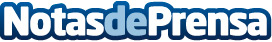 El restaurante Can Montcad invierte en sus instalaciones para mejorar su servicio de banquete de bodas y también optimiza su presencia avanzadaEl restaurante especializado en cocina catalana a la brasa, Can Montcad, ha decidido invertir en la mejora y ampliación de sus instalaciones, para ofrecer un servicio profesional y más completo en los banquetes de bodas. Por otro lado, también ha decidido mejorar su presencia avanzada gracias a los fondos europeos Next GenerationDatos de contacto:Carlos937685249Nota de prensa publicada en: https://www.notasdeprensa.es/el-restaurante-can-montcad-invierte-en-sus_1 Categorias: Gastronomía Cataluña Restauración Celebraciones Digital http://www.notasdeprensa.es